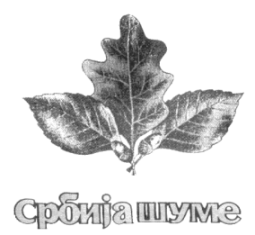 Јавно Предузеће за газдовање шумама „СРБИЈАШУМЕ“, Нови БеоградБулевар Михајла Пупина 113ШГ „Тимочке шуме“ БољевацДрагише Петровића 5,19370 БољевацБрој: 240/2019-5Датум: 25.06.2019.година                                       Свим понуђачима који су преузели                                   конкурсну документацију за јавну набавку број 240/2019 Предмет: ИЗМЕНА КОНКУРСНЕ ДОКУМЕНТАЦИЈЕ ЗА ЈАВНУ НАБАВКУ БРОЈ 240/2019 -  Резервни делови за тракторе и радне машине за ШГ"Тимочке шуме" Бољевац за 2019.годину              У складу са чланом 63. став 1. Закона о јавним набавкама, обавештавамо све понуђаче који су преузели конкурсну документацију за јавну набавку 240/2019 – Набавка добара- Резервни делови за тракторе и радне машине за ШГ "Тимочке шуме" Бољевац за 2019.годину: да се мења  конкурсна документација и то: 
Страна 1:
Рок за достављање понудe је до 29.07.2019. год. године, до  10:45  часова. Понуде доставити на адресу:ЈП„Србијашуме“ШГ„Тимочке шуме“,19370 Бољевац,Драгише Петровића 5.
Јавно отварање понудe обавиће се  29.07.2019. год.године, у 11:00  часова,  у просторијамаШГ„Тимочке шуме“,19370 Бољевац,Драгише Петровића 5.  У прилогу достављамо измењену страну бр.1. Председник Комисије за јавну набавку,                                                                                                             Александра Блажаревић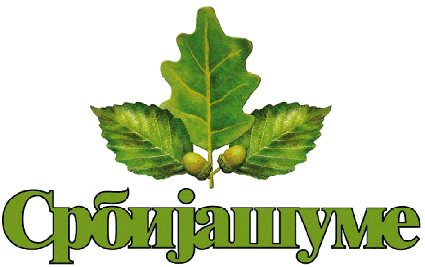 ЈП „Србијашуме“ БеоградБулевар Михајла Пупина 113 ШГ „Тимочке шуме“Бољевацул.Драгише Петровића 5Тел/факс: 030/463-441web: www.srbijasume.rsБрој јавне набавке:240/2019-3Датум:25.06.2019.год.КОНКУРСНА ДОКУМЕНТАЦИЈА– за јавну набавку добара – Резервни делови за тракторе и радне машине 
са услугама одржавања и сервисирања 
 за ШГ „Тимочке шуме“Бољевац за 2019 год.у отвореном поступкуРок за достављање понудe је до 29.07.2019. год. године, до  10:45  часова. Понуде доставити на адресу:ЈП„Србијашуме“ШГ„Тимочке шуме“,19370 Бољевац,Драгише Петровића 5.Јавно отварање понудe обавиће се  29.07.2019. год.године, у 11:00  часова,  у просторијамаШГ„Тимочке шуме“,19370 Бољевац,Драгише Петровића 5.јун,2019.године